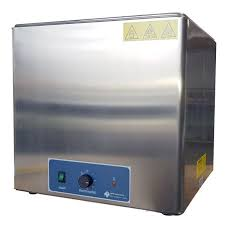 La consultazione della presente scheda non sostituisce la necessaria lettura del manuale d’uso e manutenzione dell’attrezzatura in oggetto. Essa è stata redatta al fine di fornire agli utilizzatori, formati e addestrati ove necessario, un promemoria sintetico delle indicazioni contenute nel manuale medesimo.PRIMA DELL’USOporre il bagno ad olio su una superficie stabile ed orizzontaleutilizzare degli elevatori che, se abbassati, permettano al bagno ad olio, in caso di sovra riscaldamento, di essere allontanato velocementenon azionare in assenza di fluido di ricircolo.DURANTE L’USOprestare attenzione affinché il bagno ad olio non generi fumicontrollare la temperatura dell’olio affinché non si superi mai il flash-point dello stessodurante le operazioni con i bagni riscaldanti, utilizzare guanti con resistenza al calorei bagni di sale devono essere sempre mantenuti secchi poiché sono altamente igroscopici. Il sale se non correttamente essiccato, può dar luogo a schizzi o bolle.Non usare fluidi diversi da quelli elencati nelle specifiche.DOPO L’USOverificare periodicamente lo stato di conservazione delle parti elettriche SPECIFICHESPECIFICHECONFORMITA’SPECIFICHESPECIFICHECONFORMITA’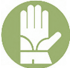 Guanti resistenti al calore	UNI EN 407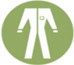 CamiceUNI EN ISO 13688